Оформить в word  всё . 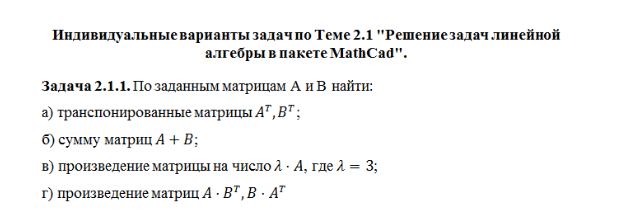 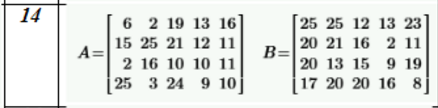 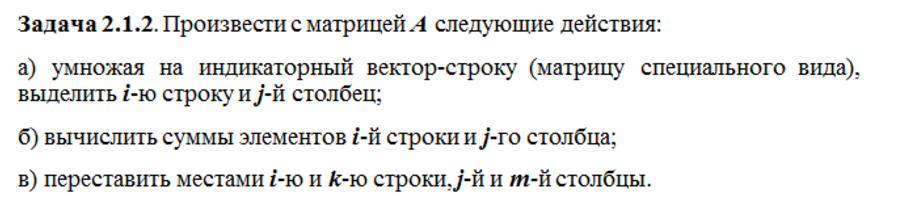 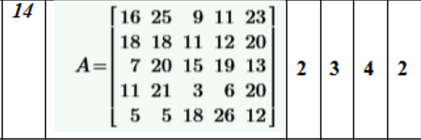 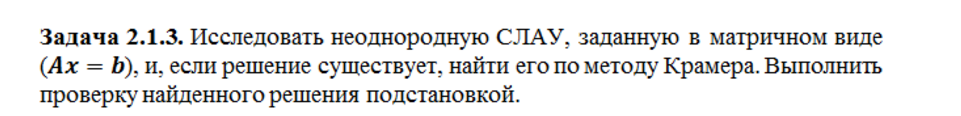 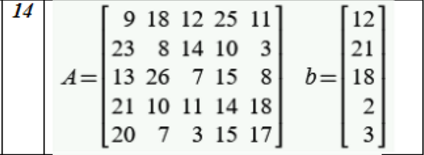 